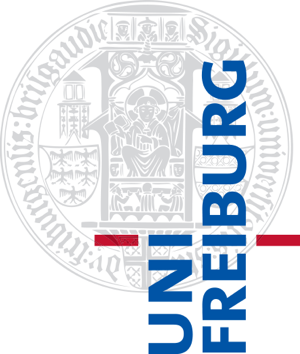 Promotionsvereinbarung der Fakultät für Chemie und PharmazieAnlage 1: 
Inhaltliche und zeitliche Gliederung des Arbeitsprogramms des Promotionsvorhabens